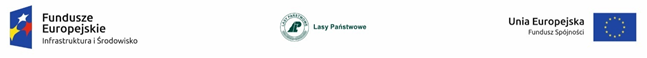 Załącznik nr 1 do SWZ___________________________________________________________________________________________________________________________
(nazwa i adres wykonawcy)__________________, dnia ____________ 2021 r.Oznaczenie sprawy: SA.270.10.2021FORMULARZ OFERTYSkarb Państwa - Państwowe Gospodarstwo Leśne Lasy Państwowe Nadleśnictwo ObornikiDąbrówka Leśna, ul. Gajowa 1, 64-600 Oborniki Odpowiadając na ogłoszenie o zamówieniu prowadzonym w trybie przetargu nieograniczonego pn.„Budowa zbiornika retencyjnego z przelewem powierzchniowym oraz studni przelewowo-spustowej w rejonie oddziału 519 Nadleśnictwa Oborniki, gmina Oborniki, obręb ewidencyjny Kiszewo działka nr 10519”składam niniejszą ofertę:Oferuję wykonanie całego Przedmiotu zamówienia publicznego za zapłatą wynagrodzenia ryczałtowego (ceny) w kwocie _______________________________________ zł brutto (słownie: _________________________________________________________________), w tym:wynagrodzenie netto: _________________________złpodatek VAT: ________________________________ zł Oświadczam, że oferowany okres gwarancji na wykonane zamówienie wynosi _______miesięcy licząc od daty odbioru końcowego zamówienia, podczas którego nie zostaną stwierdzone wady, do których usunięcia będzie zobowiązany Wykonawca.Informuję, że wybór oferty nie będzie/będzie* prowadzić do powstania u Zamawiającego obowiązku podatkowego zgodnie z przepisami o podatku od towarów i usług.Rodzaj usługi, których świadczenie / rodzaj towaru, którego dostawa będzie prowadzić do powstania u Zamawiającego obowiązku podatkowego zgodnie z przepisami o podatku od towarów i usług (VAT): ________________________________________________________________________________________________________________________________________________________________________________________________________________________________________________________________________________________________________________________________________________________________________________________________________________________Wartość ww. towaru lub usługi objętego obowiązkiem podatkowym Zamawiającego, bez kwoty podatku od towarów i usług (VAT) wynosi: _______________________________________ PLN.Stawka podatku od towaru i usług (VAT), która zgodnie z moją (naszą) wiedzą będzie miała zastosowanie to ___________%Oświadczam, że zapoznałem się z SWZ wraz z załącznikami i uzyskałem wszelkie informacje niezbędne do przygotowania niniejszej oferty. W przypadku wyboru niniejszej oferty, zobowiązuję się do zawarcia umowy zgodnej z niniejszą ofertą, na warunkach określonych w SWZ oraz w miejscu i terminie wyznaczonym przez Zamawiającego, a przed zawarciem umowy – do wniesienia zabezpieczenia należytego wykonania umowy.Oświadczam, że uważam się za związanego niniejszą ofertą przez okres wskazany w SWZ.Następujące zakresy rzeczowe wchodzące w przedmiot zamówienia zamierzam zlecić następującym podwykonawcom: Nazwy (firmy) podwykonawców, na których zasoby powołuję się na zasadach określonych w art. 118 PZP, w celu wykazania spełniania warunków udziału w postępowaniu: _______________________________________________________________________________________________________________________________________________________________________________________________________________________________________________________________________________________________________________________________________________________________________________________________________________________________________. Oświadczam (-my), że następujące roboty budowlane, usługi lub dostawy stanowiące przedmiot zamówienia wykonają poszczególni Wykonawcy wspólnie ubiegający się o udzielenie zamówienia:Następujące informacje zawarte w ofercie stanowią tajemnicę przedsiębiorstwa: ______________________________________________________________________________________________________________________________________________________________________________________________________________________________________________________________________________________________________________________________________________________________________________________________________. Uzasadnienie zastrzeżenia powyższych informacji jako tajemnicy przedsiębiorstwa zostało załączone do oferty. Wszelką korespondencję w sprawie niniejszego postępowania należy kierować na adres e-mail: ________________________________________________.Oświadczam, że realizując zamówienie będę stosować przepisy rozporządzenia Parlamentu Europejskiego i Rady (UE) 2016/679 z dnia 27 kwietnia 2016 r. w sprawie ochrony osób fizycznych w związku z przetwarzaniem danych osobowych i w sprawie swobodnego przepływu takich danych oraz uchylenia dyrektywy 95/46/WE (ogólne rozporządzenie o ochronie danych, Dz. Urz. UE L 2016 r. nr. 119 s. 1 – „RODO”). Oświadczam, że wypełniłem obowiązki informacyjne przewidziane w art. 13 lub art. 14 RODO wobec osób fizycznych, od których dane osobowe bezpośrednio lub pośrednio pozyskałem w celu ubiegania się o udzielenie zamówienia publicznego w niniejszym postępowaniu.Oświadczam, że posiadam status (wybór zaznaczyć stawiając X w odpowiedniej kratce):Mikroprzedsiębiorstwa (przedsiębiorstwa, które zatrudnia mniej niż 10 osób i którego roczny obrót lub roczna suma bilansowa nie przekracza 2 000 000 euro),Małego przedsiębiorstwa (przedsiębiorstwa, które zatrudnia mniej niż 50 osób i którego roczny obrót lub roczna suma bilansowa nie przekracza 10 000 000 euro),Średniego przedsiębiorstwa (przedsiębiorstwa, które nie jest mikroprzedsiębiorstwem ani małym przedsiębiorstwem, które zatrudnia mniej niż 250 osób i którego roczny obrót nie przekracza 50 000 000 euro lub którego roczna suma bilansowa nie przekracza 43 000 000 euro),Żadne z powyższych. Załącznikami do niniejszej oferty, stanowiącymi jej integralną część, są:____________________________________________________________________________________________________________________________________________________________________________________________________________________________________________
(podpis)Dokument musi być złożony pod rygorem nieważności	w formie elektronicznej, o której mowa w art. 78(1) KC(tj. podpisany kwalifikowanym podpisem elektronicznym)* - niepotrzebne skreślić Podwykonawca (firma lub nazwa, adres)Zakres rzeczowy
Wykonawca wspólnie ubiegający się o udzielenie zamówienia (nazwa/firma, adres)Zakres robót budowalnych usług lub dostaw, które zostaną wykonane przez danego wykonawcę wspólnie ubiegającego się o udzielenie zamówienia